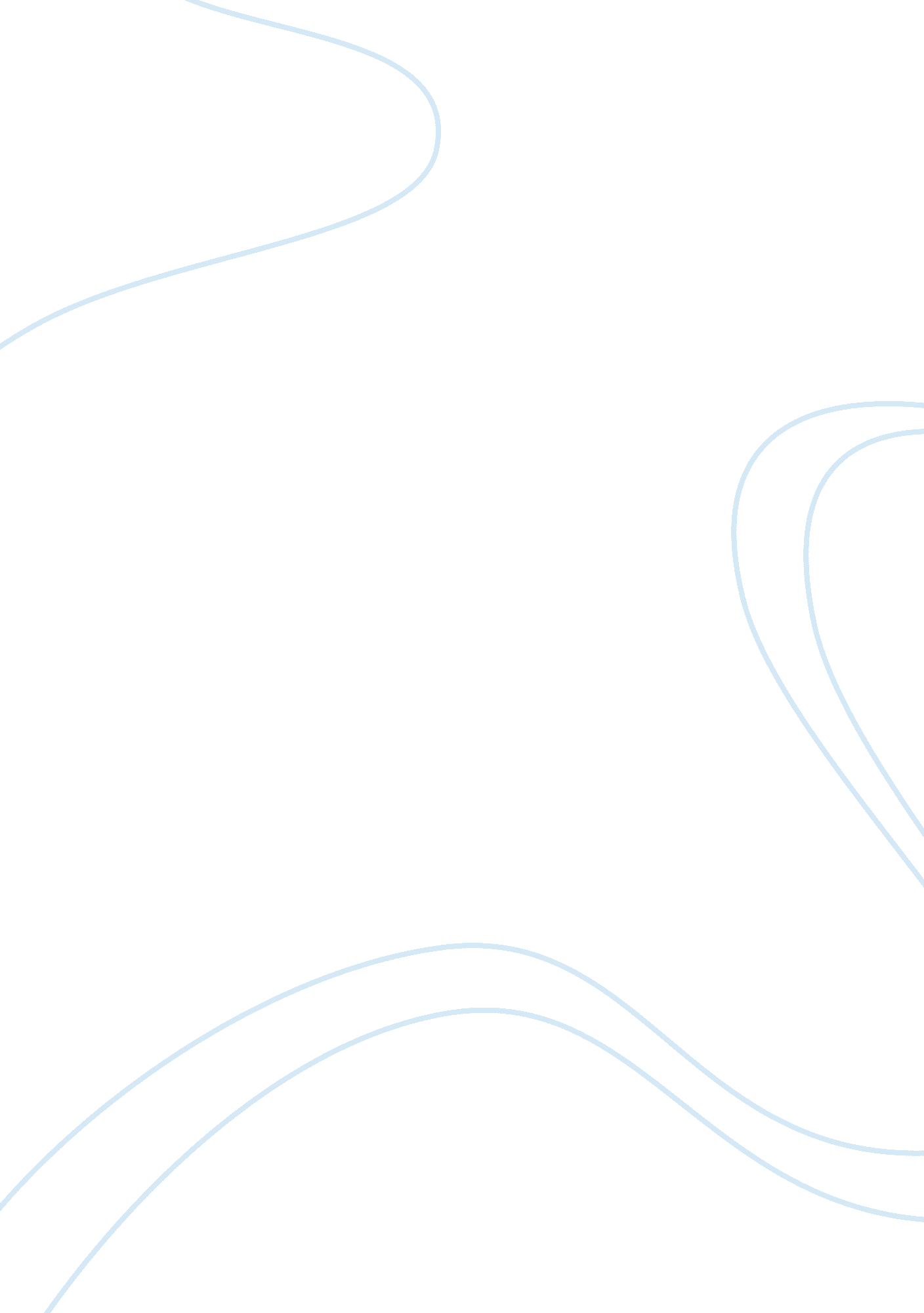 Case study on university management systemBusiness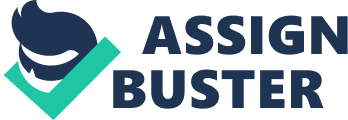 University Management System Case Study: University management systemis the improvement of the university’s work and control over the educational process due to computer software and modern technologies. Nearly every university has got its own network system which enables students, parents and applicants get all the required information about the educational institution at a moment’s notice. With the help of the Internet one can visit the website of a university and observe all the programs and opportunities for students it offers. University management system improves the organization of work of the institution and reduces the number of paperwork which is often the waste of time and resources. If one wants to enter a university, he will need to register in the system and find all the necessary data there. Students also can find a range of advantages using the system. First of all it enables them find out the information about the courses, subjects, required disciplines, the timetable, etc. Moreover, there are always data bases which contain all the information about student’s success and failures, as all the points and marks are registered in the system. The main advantage of the university management system is its convenience and speed. One can find all the necessary data about the university and the educational process very fast and will not have to travel much to visit the university himself and ask for consultation there. Moreover, university management system makes the educational process more open and fair, because no one can influence on the data registered in the system and alter it. University management system is the greatest innovation which managed to help with the control of the work of higher educational institutions in the effective way. Young people who are required to prepare a good case study on the problem related with university management system should find time to investigate the problem in general. One will need to find all the strong and weak sides of the system to be able to make the correct conclusions and analyze concrete problems on the topic. A good case study should be researched in detail; one will need to investigate the case site and find out what the reason of the problem is and weigh its consequences. The result of the case study should be a list of smart ideas which explain the cause and effect sides of the case and a list of quality solutions to the problem. Students who need to write a case study always apply for the professional help in the Internet. One will surely need a free example case study on university management system in system analysis and design to improve his knowledge in paper writing. An inexperienced student will learn to compose a logical paper with the correct format and structure with the help of a good free sample case study on university management system. 